6th grade UČENJE NA DALJAVO -4. SKLOPHI ! Kako vam je šla prejšnja naloga ? Ni bilo pretežko, kajne ? Za katere živali veljajo spodnje trditve ?  Prepiši prave rešitve k ustrezni sliki.Horses and cows usually sleep while standing up.Alligators are always cold-bloodedMonkeys  sometimes live on the ground or in the trees.Spiders never live in  Antarctica.Some people always keep pigs as pets.Dobro poglej, kje v stavkih stojijo besede – prislovi pogostosti ! Zraven zgornje naloge zapiši in izberi pravi odgvor:prislovi pogostosti stojijo pred/ za glagolom. Postavimo pa jih pred/za glagol biti. Na podoben način preberi v učb. Str 58 od 1a –c. Beri glasno, da se slišiš. Do sedaj smo govorili o živalih. Znaš ti o sebi povedati kaj ponavadi, vedno, nikoli ..počneš.- gl. vajo 3.a/ učb. 58    npr. I never sleep for nine hours.--  če zmoreš naredi še kakšno po svoji zamisli. Naredi v dz, str. 42-43 . Tega mi ni treba pošiljat. Nalogo naredi do torka, 31.marca.        bye bye   Barbara L.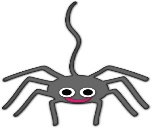 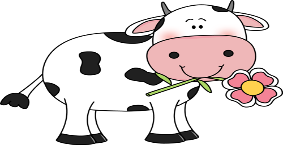 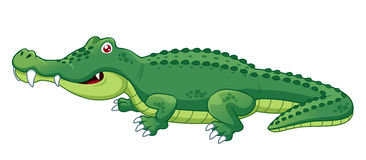 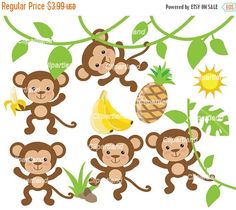 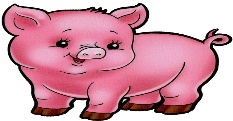 